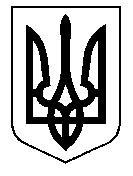 У К Р А Ї Н А Кам’янсько-Дніпровська міська радаКам’янсько-Дніпровського району Запорізької областіДвадцять третя сесія восьмого скликанняР І Ш Е Н Н Я 06 березня 2019 року         м.Кам’янка-Дніпровська                   № 42Про надання дозволу гр-ці Гоні Юлії Василівні на розробку  проекту землеустрою щодо відведення земельної ділянки на території Кам’янсько-Дніпровської міської ради (за межами с. Велика Знам’янка) Кам’янсько-Дніпровського району Запорізької області       Керуючись ст.26 Закону України «Про місцеве самоврядування в Україні», ст. 50 Закону України «Про землеустрій», розпорядження Кабінету Міністрів України від 30.01.2018 № 60-р «Питання передачі земельних ділянок сільськогосподарського призначення державної власності у комунальну власність об’єднаних територіальних громад», ст.12, 33, 116, 118, 121, 122 Земельного кодексу України, розглянувши заяву, від 01.03.2019 року вх.№144, гр-ки Гони Юлії Василівни про надання дозволу на розробку проекту землеустрою щодо відведення земельної ділянки на території Кам’янсько-Дніпровської міської ради (за межами с. Велика Знам’янка) Кам’янсько-Дніпровського району Запорізької області (РНОКПП 3031713962, мешкає с. Велика Знам’янка, вул. Польова, 1), подані документи,  міська радав и р і ш и л а :	Надати дозвіл гр-ці Гоні Юлії Василівні на розробку проекту землеустрою щодо відведення земельної ділянки орієнтовною площею 0,8000га для ведення особистого селянського господарства із земель запасу комунальної власності Кам’янсько - Дніпровської міської ради (за межами с.Велика Знам’янка) Кам’янсько-Дніпровського району Запорізької області для передачі у приватну власність. Гр-ці Гоні Юлії Василівні відповідно до ст. 37 Закону України «Про охорону земель» з метою здійснення контролю за динамікою родючості грунтів до передачі у приватну власність земельної ділянки виготовити агрохімічний паспорт земельної ділянки.       3. У разі невиконання даного рішення протягом року, рішення міської ради втрачає чинність 06.03.2020 року.     4.  Контроль за виконанням даного рішення покласти на постійну комісію з питань регулювання земельних відносин та охорони навколишнього середовища.Міський голова                                             		                В.В.Антоненко